Θέμα: Πρόσκληση εκδήλωση ενδιαφέροντος για συμμετοχή σε Oμάδα Aυτοδιερεύνησης και Eνδυνάμωσης εκπαιδευτικών Ο Συμβουλευτικός Σταθμός Νέων της Διεύθυνσης Δευτεροβάθμιας Εκπαίδευσης Φλώρινας πρόκειται να λειτουργήσει Ομάδα Αυτοδιερεύνησης και Ενδυνάμωσης εκπαιδευτικών, με συντονίστρια την κ. Άννα Κοϊμτσίδου, Ψυχολόγο του Νοσοκομείου Φλώρινας και Αναλύτρια Ομάδας, ΜSc.Η ομάδα θα αποσκοπεί:Στην αυτοδιερεύνηση των μελώνΣτην  υποστήριξη για τη διαχείριση σχέσεων και συναισθημάτων στο σχολείοΕν γένει, στην ενδυνάμωση των συμμετεχόντων/ουσών, για την άσκηση του πολυδιάστατου ρόλου τους. Δυνατότητα συμμετοχής έχουν εκπαιδευτικοί της ΔΔΕ Φλώρινας, με προτεραιότητα για τους εκπαιδευτικούς που κατά την τρέχουσα περίοδο ασκούν αμιγώς διδακτικό έργο. Λόγω του χαρακτήρα της ομάδας, ο αριθμός των θέσεων μελών ανέρχεται στις ένδεκα (11).Οι συνεδρίες θα είναι οκτώ (8) συνολικά (με τα ίδια κάθε φορά άτομα) και θα πραγματοποιούνται στο Νοσοκομείο Φλώρινας, στον χώρο του γραφείου της Ψυχολόγου, κατά τις μεσημβρινές ώρες, 2.30-3.30, κάθε δεύτερη Πέμπτη, με έναρξη από τις 28-9-2017.Οι ενδιαφερόμενοι/ες εκπαιδευτικοί μπορούν να δηλώσουν συμμετοχή έως και την Κυριακή 23 Σεπτεμβρίου, στην ηλεκτρονική διεύθυνση https://goo.gl/RnxoDq. Θα τηρηθεί σειρά χρονικής προτεραιότητας.Παρακαλούμε για την ενημέρωση του συνόλου των εκπαιδευτικών στις μονάδες σας.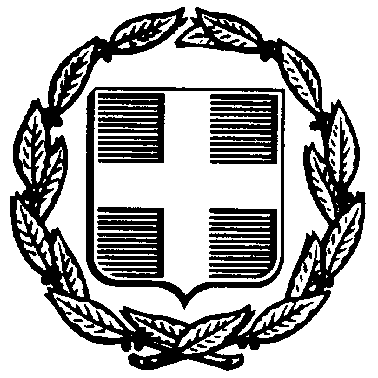 ΕΛΛΗΝΙΚΗ ΔΗΜΟΚΡΑΤΙΑΥΠΟΥΡΓΕΙΟ ΠΑΙΔΕΙΑΣ, ΕΡΕΥΝΑΣ ΚΑΙ ΘΡΗΣΚΕΥΜΑΤΩΝ--------------ΠΕΡΙΦΕΡΕΙΑΚΗ Δ/ΝΣΗ Π/ΘΜΙΑΣ & Δ/ΘΜΙΑΣ ΕΚΠ/ΣΗΣ ΔΥΤΙΚΗΣ ΜΑΚΕΔΟΝΙΑΣ---------------Δ/ΝΣΗ Β΄/ΘΜΙΑΣ ΕΚΠ/ΣΗΣ ΦΛΩΡΙΝΑΣΕΛΛΗΝΙΚΗ ΔΗΜΟΚΡΑΤΙΑΥΠΟΥΡΓΕΙΟ ΠΑΙΔΕΙΑΣ, ΕΡΕΥΝΑΣ ΚΑΙ ΘΡΗΣΚΕΥΜΑΤΩΝ--------------ΠΕΡΙΦΕΡΕΙΑΚΗ Δ/ΝΣΗ Π/ΘΜΙΑΣ & Δ/ΘΜΙΑΣ ΕΚΠ/ΣΗΣ ΔΥΤΙΚΗΣ ΜΑΚΕΔΟΝΙΑΣ---------------Δ/ΝΣΗ Β΄/ΘΜΙΑΣ ΕΚΠ/ΣΗΣ ΦΛΩΡΙΝΑΣΕΛΛΗΝΙΚΗ ΔΗΜΟΚΡΑΤΙΑΥΠΟΥΡΓΕΙΟ ΠΑΙΔΕΙΑΣ, ΕΡΕΥΝΑΣ ΚΑΙ ΘΡΗΣΚΕΥΜΑΤΩΝ--------------ΠΕΡΙΦΕΡΕΙΑΚΗ Δ/ΝΣΗ Π/ΘΜΙΑΣ & Δ/ΘΜΙΑΣ ΕΚΠ/ΣΗΣ ΔΥΤΙΚΗΣ ΜΑΚΕΔΟΝΙΑΣ---------------Δ/ΝΣΗ Β΄/ΘΜΙΑΣ ΕΚΠ/ΣΗΣ ΦΛΩΡΙΝΑΣΦλώρινα,  19/9/2017Αρ.Πρωτ.: 4402Φλώρινα,  19/9/2017Αρ.Πρωτ.: 4402Tαχ. Δ/νση Ταχ. Κώδ. Τηλέφωνο Fax: Διοικητήριο: 531 00: 23850-54571: 23850-54578ΠΡΟΣ:Τις σχολικές μονάδες της ΔΔΕ Φλώρινας  Τις σχολικές μονάδες της ΔΔΕ Φλώρινας  e-mail Πληροφορίες: ssneonflo@sch.gr: Α. ΜπαφίτηΚΟΙΝ: Σχολικούς Συμβούλους Δ.Ε. Σχολικούς Συμβούλους Δ.Ε.Η Υπεύθυνη ΣυμβουλευτικούΣταθμού Νέων ΦλώριναςΆννα ΜπαφίτηΟ Διευθυντής ΔευτεροβάθμιαςΕκπαίδευσης Π.Ε. ΦλώριναςΠαύλος Ιωάννου